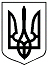 ХМЕЛЬНИЦЬКА МІСЬКА РАДАРІШЕННЯ___________________________________________від ________________ № ____________						м.ХмельницькийПро збільшення розміру статутного капіталу, внесення змін до статуту Хмельницького комунального підприємства «Спецкомунтранс» та затвердження його в новій редакціїРозглянувши пропозицію виконавчого комітету, керуючись статтею 57 Господарського кодексу України, Положенням про порядок збільшення (зменшення) розміру статутного фонду комунального унітарного підприємства Хмельницької міської ради, затвердженим рішенням міської ради від 30.05.2007 року №1, Законом України «Про місцеве самоврядування в Україні», міська радаВИРІШИЛА:1. Збільшити розмір статутного капіталу Хмельницького комунального підприємства «Спецкомунтранс» на суму 22 017 093, 49 гривень (двадцять два мільйони сімнадцять тисяч дев’яносто три гривні 49 копійок).2. Внести зміни до статуту Хмельницького комунального підприємства «Спецкомунтранс», затвердженого рішенням сесії міської ради від 10.10.2018 року №46, а саме:2.1. у тексті статуту замінити слова «територіальна громада міста Хмельницького» та «територіальна громада міста» на слова «Хмельницька міська територіальна громада» у відповідних відмінках;2.2. пункт 1.2. розділу 1 статуту викласти в такій редакції:«1.2. Власником Підприємства є Хмельницька міська територіальна громада в особі Хмельницької міської ради, ідентифікаційний код – 33332218, місцезнаходження: вул.Героїв Маріуполя, 3, м.Хмельницький, Хмельницька область, 29013, Україна, (далі – «Власник»)»;2.3. пункт 1.7. розділу 1 статуту викласти в такій редакції:«1.7. Найменування Підприємства:Українською мовою:- повне найменування: ХМЕЛЬНИЦЬКЕ КОМУНАЛЬНЕ ПІДПРИЄМСТВО «СПЕЦКОМУНТРАНС»;- скорочене найменування: ХКП «Спецкомунтранс».Англійською мовою:KHMELNYTSKYI COMMUNAL ENTERPRISE «SPETSKOMUNTRANS»;2.4. пункт 1.8. розділу 1 статуту викласти в такій редакції:«1.8. Місцезнаходження Підприємства: вул. Князя Святослава Хороброго, 1, м. Хмельницький, Хмельницька область, 29008, Україна»;2.5. пункт 2.2. розділу 2 статуту викласти в такій редакції:«2.2. Предметом діяльності Підприємства для реалізації зазначеної мети є:- поводження (збирання, перевезення, сортування, утилізація, захоронення) з твердими побутовими відходами;- вивезення великогабаритних побутових відходів;- вивезення рідких відходів.Окрім того, Підприємство здійснює діяльність з:- регулювання чисельності безпритульних тварин (собак та котів);- ремонту та обслуговування контейнерів для збору твердих побутових відходів;- утримання громадських вбиралень;- обслуговування контейнерних майданчиків;- ремонту та обслуговування автомобілів;- внутрішніх перевезень небезпечних вантажів та відходів вантажними автомобілями (за наявності відповідної ліцензії);- надання транспортних послуг підприємствам, організаціям всіх форм власності та населенню Хмельницької міської територіальної громади»;2.6. пункт 3.6. розділу 3 статуту викласти в такій редакції:«3.6. Статутний фонд комунального підприємства становить 55 378 873, 23 гривні (п’ятдесят п’ять мільйонів триста сімдесят вісім тисяч вісімсот сімдесят три гривні 23 копійки)»;2.7. пункт 8.7. розділу 8 статуту викласти в такій редакції:«8.7. Підприємство зобов’язане подавати до органу управління завірені копії фінансової звітності у строки встановлені органом управління. Фінансові результати діяльності Підприємства розглядаються робочою групою по розгляду підсумків фінансово-господарської діяльності підприємств комунальної власності. За результатами засідання робочої групи надаються пропозиції виконавчому комітету міської ради для прийняття рішень»;2.8. пункт 9.1. розділу 9 статуту після слів «за поданням» доповнити словами «Підприємства або»;3. Затвердити статут Хмельницького комунального підприємства «Спецкомунтранс» в новій редакції, який доручити підписати директору Хмельницького комунального підприємства «Спецкомунтранс» О.Зіміну (згідно з додатком).4. Відповідальність за виконання рішення покласти на заступника міського голови М.Ваврищука та Хмельницьке комунальне підприємство «Спецкомунтранс».5. Контроль за виконанням рішення покласти на постійну комісію з питань роботи житлово-комунального господарства, приватизації та використання майна територіальної громади.Міський голова										О.СИМЧИШИНДодатокдо рішення сесії міської радивід ________ № ________СТАТУТХМЕЛЬНИЦЬКОГО КОМУНАЛЬНОГО ПІДПРИЄМСТВА«СПЕЦКОМУНТРАНС»(нова редакція)м. Хмельницький2022 рік1. Загальні положення1.1. Хмельницьке комунальне підприємство «Спецкомунтранс», (далі – «Підприємство») є комунальним унітарним підприємством, створеним відповідно до рішення дванадцятої сесії Хмельницької міської ради від 24.06.2003 року № 7 на базі відокремленої частини комунальної власності Хмельницької міської територіальної громади.1.2. Власником Підприємства є Хмельницька міська територіальна громада в особі Хмельницької міської ради, ідентифікаційний код – 33332218, місцезнаходження: Україна, 29013, Хмельницька область, м. Хмельницький, вул. Героїв Маріуполя, 3 (далі – «Власник»).1.3. Виконавчий комітет Хмельницької міської ради є органом, який виконує функціїоргану управління господарською діяльністю Підприємства в межах та обсягах визначенихЗаконом України «Про місцеве самоврядування в Україні».1.4. Підприємство є юридичною особою, має відокремлене майно, самостійний баланс, рахунки в установах банку, круглу печатку, штампи, бланк зі своїм найменуванням та ідентифікаційним кодом. Підприємство набуває прав юридичної особи з дня його державної реєстрації у встановленому законом порядку. Підприємство від свого імені виступає у господарських, цивільних та адміністративних правовідносинах з юридичними та фізичними особами, набуває майнових прав та несе обов’язки, виступає позивачем та відповідачем у судах загальної юрисдикції, господарському та адміністративних судах, несе відповідальність за результати своєї господарської діяльності.1.5. Підприємство не має у своєму складі інших юридичних осіб.1.6. Підприємство не несе відповідальності за зобов’язання Власника та виконавчого комітету Хмельницької міської ради.1.7. Найменування Підприємства:Українською мовою:- повне найменування: ХМЕЛЬНИЦЬКЕ КОМУНАЛЬНЕ ПІДПРИЄМСТВО «СПЕЦКОМУНТРАНС»;- скорочене найменування: ХКП «Спецкомунтранс».Англійською мовою:KHMELNYTSKYI COMMUNAL ENTERPRISE «SPETSKOMUNTRANS»1.8. Місцезнаходження Підприємства: Україна, 29008, м. Хмельницький, вул. Князя Святослава Хороброго, 1.2. Мета та предмет діяльності Підприємства2.1. Метою створення і діяльності Підприємства є:- господарська діяльність для досягнення економічних і соціальних результатів з метою отримання прибутку.2.2. Предметом діяльності Підприємства для реалізації зазначеної мети є:- поводження (збирання, перевезення, сортування, утилізація, захоронення) з твердими побутовими відходами;- вивезення великогабаритних побутових відходів;- вивезення рідких відходівОкрім того, Підприємство здійснює діяльність з:регулювання чисельності безпритульних тварин (собак та котів);ремонту та обслуговування контейнерів для збору твердих побутових відходів;утримання громадських вбиралень;обслуговування контейнерних майданчиків;ремонту та обслуговування автомобілів;    внутрішніх перевезень небезпечних вантажів та відходів вантажними автомобілями (за наявності відповідної ліцензії);     надання транспортних послуг підприємствам, організаціям всіх форм власності та населенню Хмельницької міської територіальної громади.3. Майно Підприємства3.1. Майно комунального підприємства знаходиться у комунальній власності і закріплюється за підприємством на праві господарського відання.3.2. Майно Підприємства складають виробничі та невиробничі фонди та оборотні кошти, статутний капітал, а також інші цінності, вартість яких відображається в самому балансі Підприємства.3.3. Власник майна, закріпленого за Підприємством на праві господарського відання, здійснює контроль за належним використанням та збереженням майна безпосередньо або через виконавчий комітет Хмельницької міської ради відповідно до цього Статуту та законодавчих актів України.3.4. Майно Підприємства, придбане ним у процесі здійснення господарської діяльності, належить на праві комунальної власності Хмельницькій міській територіальній громаді, в особі Хмельницької міської ради та перебуває на балансовому обліку Підприємства і може закріплюватися за Підприємством на праві господарського відання на підставі відповідного рішення Власника.3.5. Джерелами формування майна Підприємства є:- майно, передане Підприємству Власником;- доходи, одержані від господарської діяльності;- кредити банків та інших кредиторів;- придбане, згідно з чинним законодавством України, майно інших підприємств, організацій;- амортизаційні відрахування;- прибуток від позареалізаційних операцій;- кошти, одержані з міського бюджету на використання державних або комунальних програм, затверджених міською радою;- інші джерела, не заборонені чинним законодавством України.3.6. Статутний фонд комунального підприємства становить 55 378 873, 23 гривні (п’ятдесят п’ять  мільйонів триста сімдесят вісім тисяч вісімсот сімдесят три гривні 23 копійки).3.7. Відчуження основних засобів та нерухомого майна, які є комунальною власністю Хмельницької міської територіальної громади, здійснюється за рішенням Власника, тобто Хмельницької міської територіальної громади, в особі Хмельницької міської ради, за ініціативою та погодженням з органом, до сфери управління якого входить Підприємство, відповідно до порядку, встановленого чинним законодавством.3.8. Підприємство має право здавати в оренду відповідно до чинного законодавства (крім цілісних майнових комплексів) підприємствам, організаціям, установам, а також громадянам, основні засоби з дозволу виконавчого комітету міської ради в установленному порядку.3.9. Передача під заставу майнових об’єктів, що відносяться до основних фондів, передавання в оренду цілісних майнових комплексів, відокремлених структурних одиниць та підрозділів Підприємство має право лише за рішенням Власника – органу місцевого самоврядування.3.10. Розподіл прибутку комунального підприємства здійснюється за рішенням виконавчого комітету міської ради.3.11. Розмір частки прибутку комунального підприємства, яка підлягає зарахуванню до міського бюджету встановлюється за рішенням міської ради.4. Управління Підприємством4.1. Управління Підприємством здійснюється відповідно до Статуту на основі поєднання прав Власника щодо господарського використання свого майна та самоврядування трудового колективу Підприємства. Підприємство самостійно визначає структуру управління, встановлює чисельність штату, а за погодженням з органом управління формує облікову політику.4.2. Директор Підприємства призначається на посаду міським головою шляхом укладення контракту з подальшим виданням розпорядження та звільняється з посади розпорядженням міського голови.4.3. Функції, права та обов’язки структурних підрозділів (цехів, дільниць) Підприємства визначаються положеннями про них, які затверджуються керівником в порядку, встановленому цим Статутом. Підприємство має право створювати філії, представництва, відділення та інші відокремлені підрозділи, що не є юридичними особами, які діють на підставі затверджених Підприємством Положень про них.4.4. Директор може бути звільнений з посади достроково з підстав, передбачених трудовим контрактом відповідно до норм чинного законодавства України.4.5. Директор Підприємства без довіреності діє від імені Підприємства, представляє його інтереси в органах державної влади та органах місцевого самоврядування, інших організаціях, підприємствах, установах, закладах, судових органах усіх рівнів, у відносинах з юридичними особами та громадянами в межах та порядку, визначених цим Статутом. Директор самостійно вирішує питання господарської діяльності Підприємства.4.6. Трудовий колектив Підприємства складають всі громадяни, які своєю працею приймають участь у його діяльності на підставі трудового договору або інших форм, які регулюють трудові відносини працівників з Підприємством.4.7. Взаємовідносини директора з трудовим колективом, у т.ч. вирішення соціально-економічних питань, передбачається у колективному договорі, який регулює виробничі, трудові та соціальні відносини трудового колективу з адміністрацією Підприємства.4.8. Колективний договір приймається на загальних зборах трудового коллективу Підприємства, і повинен відповідати вимогам чинного законодавства про колективні договори.4.9. До виняткової компетенції Власника належить:- прийняття рішення щодо відчуження основних засобів та нерухомого майна Підприємства, які є комунальною власністю Хмельницької міської територіальної громади;- прийняття рішення про ліквідацію Підприємства, затвердження складу ліквідаційноїкомісії та ліквідаційного балансу;- прийняття рішення про реорганізацію Підприємства, та затвердження передавального або розподільчого балансу;- прийняття рішення про створення філій, представництв, відділень та інших відокремлених підрозділів Підприємства, які є юридичними особами;- прийняття рішення про перепрофілювання Підприємства.4.10. До компетенції директора Підприємства належить:- відповідно до чинного законодавства України організовує діяльність Підприємства, несе повну відповідальність за його діяльність;- затверджує штатний розклад і визначає кількість працівників Підприємства, його структуру;- приймає на роботу, звільняє, заохочує працівників Підприємства і накладає стягнення;- укладає угоди, видає доручення, відкриває в установах банків поточні та інші рахунки Підприємства;- у межах своєї компетенції видає накази, що стосуються діяльності Підприємства;- залучає спеціалістів для роботи за сумісництвом, на умовах підряду, визначає порядок та розміри оплати їх праці.5. Господарська діяльність Підприємства5.1. Основним узагальнюючим показником фінансових результатів господарської діяльності Підприємства є прибуток.5.2. Розподіл прибутку проводиться після відрахування відповідних податків та обов’язкових платежів до бюджету.5.3. Керівник підприємства самостійно встановлює форми, системи та розмір оплати праці, а також інші види доходів працівників згідно із чинним законодавством. Заробітна плата працівників Підприємства визначається відповідно до чинного законодавства України, в залежності від професії, кваліфікації працівників, складності та умов робіт, що виконуються.5.4. При зміні керівника Підприємства обов’язковим є проведення ревізії фінансово-господарської діяльності Підприємства в порядку, передбаченому чинним законодавством України.5.5. Підприємство разом з органом, до сфери управління якого воно входить, щорічнопланує діяльність і визначає перспективи розвитку, виходячи з попиту на послуги, які надає, та необхідності забезпечення виробничого і соціального розвитку Підприємства, підвищення прибутку.5.6. Ціни на товари, які виготовляються Підприємством, та на послуги, які надаються Підприємством, встановлюються відповідно до чинного законодавства України.5.7. У всіх сферах своєї господарської діяльності відносини Підприємства з іншими підприємствами, організаціями і громадянами здійснюється на підставі угод. Підприємствовільне у виборі предмета угоди, визначенні зобов’язань, будь-яких інших умов господарських взаємовідносин, що не суперечать чинному законодавству України.5.8. Підприємство має право відкривати розрахунковий, поточний та інші рахунки длязберігання грошових коштів і здійснення всіх видів банківських та касових операцій.5.9. Порядок використання виручки, підприємства в іноземній валюті визначається чинним законодавством України.5.10. По одержаних Підприємством кредитах Власник Підприємства не несе відповідальності, за винятком випадків прийняття Власником на себе відповідних зобов’язань.6. Зовнішньоекономічна діяльність підприємства6.1. Підприємство здійснює зовнішньоекономічну діяльність згідно з чинним законодавством України, враховуючи мету і напрямки діяльності Підприємства.6.2. Підприємство має право самостійно укладати договори (контракти) із іноземнимиюридичними та фізичними особами.6.3. Валютні надходження використовуються Підприємством відповідно до чинного законодавства України.7. Трудовий колектив та його самоврядування          7.1. Трудовий колектив формується з громадян, які своєю працею приймають участь уйого діяльності на підставі трудового договору або інших форм, які регулюють, трудові відносини працівників з Підприємством.7.2. Виробничі і трудові відносини, включаючи питання найму і звільнення, режиму праці, відпочинку, гарантії і компенсації, регулюються згідно з чинним законодавством, цим Статутом, колективним договором, правилами внутрішнього трудового розпорядку, а також трудовим договором.8. Облік і звітність8.1. Облік і звітність Підприємства здійснюються відповідно до вимог статті 19 Господарського кодексу України, Закону України «Про бухгалтерський облік та фінансовузвітність в Україні» та інших нормативно-правових актів.8.2. Підприємство здійснює оперативний бухгалтерський облік результатів своєї діяльності, веде та подає статистичну звітність, несе відповідальність за її достовірність.8.3. Питання організації бухгалтерського обліку на Підприємстві регулюється відповідно до чинного законодавства України та установчих документів.8.4. Для забезпечення ведення бухгалтерського обліку Підприємство самостійно обирає форми його організації.8.5. Забезпечення дотримання на Підприємстві встановлених єдиних методологічних стандартів бухгалтерського обліку покладається на головного бухгалтера.8.6. На основі даних бухгалтерського обліку Підприємства складається фінансова звітність. Підприємство зобов’язане щорічно не пізніше ніж до 01 червня надавати державному реєстратору за місцем знаходження реєстраційної справи фінансову звітність ускладі річного балансу та звіту про річні фінансові результати Підприємства за минулий рік.8.7. Підприємство зобов’язане подавати до органу управління завірені копії фінансової звітності у строки встановлені органом управління. Фінансові результати діяльності Підприємства розглядаються робочою групою по розгляду підсумків фінансово-господарської діяльності підприємств комунальної власності. За результатами засідання робочої групи надаються пропозиції виконавчому комітету міської ради для прийняття рішень.9. Порядок внесення змін та доповнень до статуту9.1. Зміни і доповнення до Статуту Підприємства вносяться за рішенням Хмельницької міської ради за поданням Підприємства або органу, до сфери оперативного управління якого входить Підприємство.9.2. Зміни і доповнення набувають чинності з моменту їх державної реєстрації та внесення відповідного запису про це до Єдиного державного реєстру. Зміни до Статуту оформляються викладенням його в новій редакції.10. Припинення Підприємства10.1. Припинення Підприємства здійснюється шляхом його реорганізації (злиття, приєднання, поділу, перетворення) або шляхом ліквідації за рішенням Власника – Хмельницької міської ради, суду, та в інших випадках, встановлених законодавством.10.2. При злитті Підприємства з іншим (іншими) суб’єктами господарювання всі майнові права та обов’язки кожного з них переходять до суб’єкта господарювання, що утворюється внаслідок злиття.10.3. При приєднанні Підприємства до іншого суб’єкта господарювання, до останнього суб’єкта переходять всі майнові права та обов’язки Підприємства, що приєдналося до нього.10.4. При поділі Підприємства на два або більше підприємств, всі його майнові права та обов’язки переходять за розподільчим балансом у відповідальних частках до кожного з нових суб’єктів господарювання, що створилися внаслідок поділу Підприємства.10.5. При виділі одного або декількох нових суб’єктів господарювання з Підприємства, до кожного з них переходять за розподільчим балансом у відповідних частках майнові права та обов’язки реорганізованого Підприємства.10.6. При перетворенні Підприємства (зміні його організаційно-правової форми) в інший суб’єкт господарювання до новоствореного суб’єкта господарювання за передавальним балансом переходять всі майнові права та обов’язки попереднього Підприємства, що перетворюється.10.7. Підприємство ліквідується за рішенням Власника у випадках:- при досягненні мети, для якої воно створювалося, або зі спливом терміну, на який воно створювалося (якщо це передбачено установчими документами Підприємства);- при збитковості Підприємства та неможливості продовження ним подальшої діяльності;- при визнанні Підприємства банкрутом, крім випадків, встановлених законом;- за рішенням суду про визнання судом недійсною державної реєстрації Підприємства через допущенні при її створенні порушення, які не можна усунути;- в інших випадках встановлених законом.10.8. При реорганізації та ліквідації Підприємства працівникам, які звільняються, гарантується дотримання їх прав та інтересів відповідно до чинного законодавства Українита колективного договору.10.9. Ліквідація Підприємства здійснюється ліквідаційною комісією, яка створюєтьсяВласником або ліквідатором за рішенням суду.10.10. Претензії кредиторів до Підприємства, що ліквідується, задовольняються згідно з чинним законодавством України.10.11. Майно, яке залишилося після задоволення претензій кредиторів, розрахунків з членами трудового колективу по оплаті праці та бюджетом, використовується за рішеннямВласника.Секретар міської ради								В.ДІДЕНКОДиректор Хмельницького комунальногопідприємства «Спецкомунтранс»							О.ЗІМІН